1.AMAÇ:Hastanemizde hasta ve çalışan güvenliğini sağlamak amacıyla bir hasta ya da kurum personelinin solunumsal veya kardiyak arresti durumunda hızlı ve güvenli biçimde, eğitimli ve deneyimli personel tarafından, kalp ve solunum sistemine müdahale ile canlandırılmasını sağlamak için standart bir yöntem belirleyip sorumlu ekibin en kısa zamanda olay yerine ulaşmasını temin etmektir. 2.KAPSAM: Bu Prosedür hastanede hastaların veya sağlık personelinin yaşama döndürülme hizmetlerinin planlanması, uygulanması ve değerlendirilmesi faaliyetlerini kapsar.3.TANIMLAR:3.1 Kardiopulmoner arrest : Dolaşım ve solunumun ani ve beklenmeyen durmasıdır ve bu durum potansiyel olarak geri döndürülebilir. Solunum arrestinde nabız devam ederken, kardiyakarrestte nabız yoktur. Kardiyak arrestin üç önemli mekanizması asistoli, ventriküler fibrilasyon,nabızsız elektriksel aktivite olarak sayılabilir. Kardiopulmoner arrest belirtileri, bilinç kaybı,solunum durması, nabız alınamaması, siyanoz ve solukluk, pupilla dilatasyonudur.3.2 CPR : (Kardiopulmoner resüstasyon) Yaşamı kesintiye uğramış bir kişide, kalbin normal olarak çalışmaya başlamasına kadar yaşamsal organ fonksiyonlarının sürdürülmesini sağlayan tedavi yaklaşımlarıdır.3.3 Temel Yaşam Desteği (TYD) : Basit havayolu araçları dışında araç-gereç kullanılmaksızın havayolu açıklığının devam ettirilmesi, solunum ve dolaşımın desteklenmesidir.İleri Yaşam Desteği (İYD) : Temel yaşam desteğinin sağlanmasından sonra acil olarak kardiyovasküler durumun belirlenmesi, endotrakeal entübasyon, aritmilerin tanınması ve ilaçtedavilerini kapsar.3.4 Defibrilasyon : Ventriküler fibrilasyon ya da nabızsız ventrüküler taşikardide kalbe elektrik akımı verilerek çalışmasının sağlanmasıdır.3.5 Mavi Kod : Acil durumlarda mavi kod müdahale ekibine hızla haber verilmesini sağlayan ekibin olay yerine en kısa zamanda ulaşmasına yardımcı olan erken uyarı ve yönlendirme sistemidir. Mavi kod durumu, doktor ve hemşirelerden oluşan özel donanımlı mavi kod müdahale ekibine anlık olarak iletilir.3.6 Mavi Kod İletim Noktası : Acil durumlarda mavi kod müdahale ekibine en kısa zamandaulaşılmasını sağlayan ve mavi kod sistemi içerisinde tanımlanmış bulunan dâhili telefondur.3.7 Mavi Kod İhbar Numarası: Mavi kod durumunda “1515”olarak önceden tanımlanmış olan dâhili telefon numarasıdır.4.SORUMLULAR• Mavi Kod Ekibi• Mavi kod durumunun olduğu birimin çalışanları5.TEMEL İLKELER:• CPR ve İYD’ de en önemli hedef, yaşamsal organların korunması ve fonksiyonlarının idamesidir.• Mavi kod durumu müdahalesinde zaman çok önemlidir. Kalp ve solunum fonksiyonlarınınuyumlu bir şekilde sürdürülmesi için kaybedilen her saniye hastanın yaşamını riske eder.• Temel ve ileri Yaşam Desteğine yönelik yapılan organizasyonun devamlılığı 7 gün, 24 saat sağlanır.• Arrest oluştuğu anda hasta yakınındaki CPR eğitimi almış olan kişiler, temel yaşam desteğiişlemini başlatmakla yükümlüdür.• İleri yaşam desteği, bu konuda eğitim almış olan mavi kod müdahale ekibi tarafından yapılır. Mavi kod müdahale ekibi gelene kadar sorumlu doktor ve hemşire resüstasyonu sürdürür.• Acil arabaları ve resüstasyonda kullanılan tüm ekipmanın, tüm servislerinde standart olarak düzenlenmesi sağlanır.• Hastanede çalışan tüm hemşire ve doktorların temel yaşam desteği konusunda yılda bir periyodik eğitim almaları gerekir.6.UYGULAMA: 6.1 Mavi kod nedir ? Temel yaşam fonksiyonları (solunum, dolaşım) risk altında olan veya durmuş bulunan bireylere gerekli müdahalelerin yani Cardio Pulmoner Resusitasyon (CPR)’ un yapılabilmesi için deneyimli ekibe hızla haber verilmesini sağlayan ve ekibin olay yerine en hızlı şekilde ulaşmasına yardımcı erken uyarı sistemidir. Mavi kod çağrısını yapan kimse hastaya ileri müdahale yapılıncaya kadar geçen sürede bulunduğu yerde acil temel yaşam desteği vermekle sorumludur. 6.2 Mavi kod sistemi nasıl aktive edilir? Hastanemizde Mavi Kod sistemi anons üzerinden yapılandırılmıştır. Mavi kod gereksinimi olduğunda en yakın dahili telefondan 1515 nolu telefon  (SANTRAL ) aranır, ilgili kişi bulunduğu yeri söyleyerek  Mavi Kod durumu için anons yapılmasını ister, santral görevlisi hiç zaman kaybetmeden Mavi Kod durumu olduğu yeri anons geçer. 6.3 Mavi Kod durumu olduğunda, Mavi Kod durumunu bildirecek ve anons yapacak kişilerin iletişim içeriği aşağıdaki gibi yapılandırılmıştır;ÖRNEK;Mavi Kod durumunu bildiren kişi  : Dahiliye Servisinde Mavi Kod Durumu (3 kere)Santral Görevlisi                               : Dikkat Dikkat Dahiliye Servisinde Mavi Kod Durumu (10 saniye arayla 2  anons yapılır ve her anons durumunda 3 kere tekrarlanır.)6.4 Mavi kod çağrısı kimler tarafından yapılmalıdır? Mavi kod çağrısı ilgili bölümdeki doktor ya da diğer sağlık personeli tarafından yapılmalıdır. Doktor ya da diğer sağlık personelinin bulunmadığı durumlarda hastanenin diğer çalışanları tarafından yapılabilir. 6.5 Mavi kod çağrısı ne zaman yapılmalıdır? Hastanın ilk önce bilinç durumu değerlendirilir. Çevre güvenlik önlemleri alındıktan sonra hastanın A-Hava yolu B-Solunum C-Dolaşım kontrolü yapılır. Hastanın boynunun ve omurgasının hareket ettirilmemesine çalışılır. Bilinç kontrolü sonrası hava yolu değerlendirilir. Havayolu açık hastanın solunumu değerlendirilmelidir. Solunum desteği gerekliliği değerlendirildikten sonra nabız kontrolü yapılmalıdır. Yukarıdakilerin herhangi birisinde (bilinç, hava yolu, solunum, nabız) sorun olan hasta için mavi kod çağrısı yapılır.6.6 Mavi Kod Ekibi Kimlerden Oluşur ?6.7 Mavi kod müdahale ekibi: * Mavi Kod müdahale ekibi anonstan sonra hemen ilgili yere  mavi Kod müdahale çantasıyla beraber intikal etmeye çalışır* Mavi kod durumunda en kısa zamanda (max. 3 dk.) olay yerine ulaşır. Anons herhangi bir arıza durumunda, ekibe telefonla ulaşılarak başlatılır.  * Hastaya ulaştığında mavi kod ekibi sorumlu hekimi doktoru liderliği devralır. * Hastanın hemşiresi veya doktorundan hasta hakkında bilgi alır. * Hasta için gerekli girişimde bulunur. * Ekip lideri tarafından AD.FR.01 Mavi Kod Olay Bildirim Formu 2 nüsha olarak doldurulur. Biri Kod ekibinde kalır diğeri Kalite Yönetim Birimine teslim edilir. * Mavi Kod gereksinimi olmayan durumlarda ya da gereksiz yere anons sistemini devreye sokan kişi veya kişilere cezai işlem uygulanır. 6.8 Mavi Kod Ekibinin Eğitimi: Anestezi Uzmanı tarafından her dönem (yılda en az 2 kez), yeni başlayan personele uyum eğitimlerinde Kardiyo Pulmoner Resüsitasyon eğitimi verilir. Tüm Hastane Personeline yılda en az 2 kez mavi kod ile ilgili eğitim verilir. Mavi kod uygulamasına yönelik her dönem en az 1 kez tatbikat yapılarak, tatbikatta ne kadar süre içinde olay yerine ulaşıldığına dair kayıt tutulur.7.İLGİLİ DOKÜMAN     AD.FR.01 Mavi Kod Olay Bildirim Formu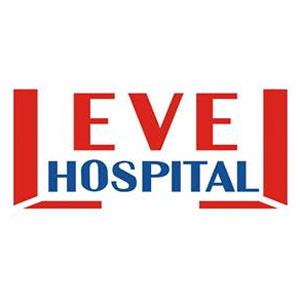 MAVİ KOD UYGULAMA PROSEDÜRÜDÖKÜMAN KODUAD.PR.01MAVİ KOD UYGULAMA PROSEDÜRÜYAYIN TARİHİ15.09.2014MAVİ KOD UYGULAMA PROSEDÜRÜREVİZYON TARİHİ02.08.2017MAVİ KOD UYGULAMA PROSEDÜRÜREVİZYON NO01MAVİ KOD UYGULAMA PROSEDÜRÜSAYFA1/3MAVİ KOD UYGULAMA PROSEDÜRÜDÖKÜMAN KODUAD.PR.01MAVİ KOD UYGULAMA PROSEDÜRÜYAYIN TARİHİ15.09.2014MAVİ KOD UYGULAMA PROSEDÜRÜREVİZYON TARİHİ02.08.2017MAVİ KOD UYGULAMA PROSEDÜRÜREVİZYON NO01MAVİ KOD UYGULAMA PROSEDÜRÜSAYFA2/3MAVİ KOD UYGULAMA PROSEDÜRÜDÖKÜMAN KODUAD.PR.01MAVİ KOD UYGULAMA PROSEDÜRÜYAYIN TARİHİ15.09.2014MAVİ KOD UYGULAMA PROSEDÜRÜREVİZYON TARİHİ02.08.2017MAVİ KOD UYGULAMA PROSEDÜRÜREVİZYON NO01MAVİ KOD UYGULAMA PROSEDÜRÜSAYFA3/3Mavi Kod Müdahale EkibiMavi Kod Müdahale EkibiMavi Kod Müdahale EkibiMavi Kod Müdahale EkibiMesai Saatleri İçerisindeMesai Saatleri HaricindeMesai Saatleri İçerisindeMesai Saatleri HaricindeAnestezi Uzmanı (Ekip Sorumlu Hekimi)Acil HekimiKardiyologNöbetçi Servis HemşiresiAnestezi TeknisyeniNöbetçi GüvenlikBaşhemşireGüvenlikNot: İlgili bölüm hekimleri mavi kod durumu anonsu ile en kısa sürede arrest olan bölüme ulaşırlar. Hastanın servis doktoru, hemşiresi ve kat personeli de ekibe katılır.Not: İlgili bölüm hekimleri mavi kod durumu anonsu ile en kısa sürede arrest olan bölüme ulaşırlar. Hastanın servis doktoru, hemşiresi ve kat personeli de ekibe katılır.Not: İlgili bölüm hekimleri mavi kod durumu anonsu ile en kısa sürede arrest olan bölüme ulaşırlar. Hastanın servis doktoru, hemşiresi ve kat personeli de ekibe katılır.Not: İlgili bölüm hekimleri mavi kod durumu anonsu ile en kısa sürede arrest olan bölüme ulaşırlar. Hastanın servis doktoru, hemşiresi ve kat personeli de ekibe katılır.HAZIRLAYAN KONTROL EDENYÜRÜRLÜK ONAYI BAŞHEMŞİREPERFORMANS VE KALİTE BİRİMİBAŞHEKİM